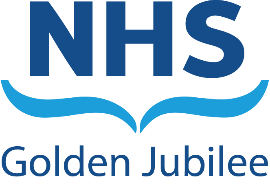 Board Meeting:		29 July 2021					
Subject: 	Audit and Risk Committee Update
20 July 2021
1	BackgroundThe Audit and Risk Committee was held on 20 July 2021, the following key points were agreed at the meeting.The next meeting is scheduled for Tuesday 19 October 2021.2 	RecommendationBoard Members are asked to note the Audit and Risk Committee Update.Karen Kelly Chair, Audit and Risk Committee20 July 2021(Colin Neil, Director of Finance)


Recommendation:        Board Members are asked to:Recommendation:        Board Members are asked to:Recommendation:        Board Members are asked to:EffectiveThe Committee were presented with a Fraud update and advised no reactive cases were experienced this year.The Committee were presented with a Pharmacy update and commended the significant improvements that had been made to date.  The Committee agreed an interim report should be provided to Clinical Governance Committee with a further update being presented to the Committee in February 2022.The Committee were presented with an update of the Board Risk Register which included two new risks.  It was proposed that the risk on PPE should be removed due to it being monitored at divisional level.  The Committee noted the Committee Annual Report and subject to minor changes, it was approved. The Committee discussed the three-year Procurement Strategy and agreed to make a small amendment to the introduction before submitting to the Board.The Committee reviewed the Service Audit Reports and noted content therein.The Committee Members approved the Statement of Assurance to the Board.The Committee were provided with an Update on Project Bank Account and noted that once signatures from contractors have been obtained, the Bank Account will be set up in August. The Committee reviewed the interim Network and Information Systems (NSI) Directive Audit and Action Plan and noted the recommendations that will be actively worked through.  It was noted that the next visit is scheduled for 16 and 17 November 2021. It was agreed that cyber risk should be added as a standing agenda item to the Board agendas. The Committee were presented with the Audit Scotland Reports. It was agreed that a paper would be submitted to the next meeting to inform the Committee of the relevant actions arising from these reports.The Committee were presented with the Internal Audit – Workforce Report. It was noted there was one low priority and one advisory finding with straightforward management responses and approved the Report. The Committee were presented with the Internal Audit – Recommendations Follow Up Report and noted progress and dates that have been revised.The Committee noted the Internal Audit Annual Report and noted good assurance from this Report and thanked the auditors for all the good work completed. The Committee approved the Internal Audit Plan for 2021/22.The Committee noted the External Audit – Annual Report noting it was a comprehensive audit report which gave good assurance. The Committee approved the Annual Report and Accounts for onward submission to the Board.